Opracowanie i upowszechnienie innowacyjnego programu nauczania interdyscyplinarnego z przedmiotów matematyczno-przyrodniczych, informatycznych i technicznych 
dla uczniów klas IV-VI SP – 2013 2015Decyzją komisji rekrutacyjnej z dn. 17.10.2012 Publiczna Szkoła Podstawowa w Zespole Szkół 
w Rudkach została zakwalifikowana do udziału w projekcie „Opracowanie i upowszechnienie innowacyjnego programu nauczania interdyscyplinarnego z przedmiotów matematyczno-przyrodniczych, informatycznych i technicznych dla uczniów klas IV-VI szkół podstawowych”.

Projekt jest w całości finansowany ze środków Unii Europejskiej (Program Operacyjny Kapitał Ludzki).

Podstawowe informacje o projekcie:

- W projekcie udział weźmie 50 szkół podstawowych z terenu województwa świętokrzyskiego 
i mazowieckiego; 200 nauczycieli przedmiotów matematyczno-przyrodniczych, informatycznych 
i technicznych oraz 4000 uczniów klas IV;

- Projekt będzie realizowany od 01.09.2013 do 30.09.2015; i obejmie klasy IV -te w roku szkolnym 2013/2014 oraz klasę IV w roku 2014/2015, aż do zakończenia II etapu edukacyjnego.

- Zajęcia matematyczne, przyrodnicze, komputerowe i techniczne w oparciu o Innowacyjny Program Nauczania Interdyscyplinarnego odbywać się będą w ramach obowiązkowych zajęć edukacyjnych realizowanych w szkole;

- Dla potrzeb projektu dla każdej szkoły zostanie zakupiony niezbędny sprzęt i oprzyrządowanie 
do przedmiotów matematyczno-przyrodniczych, technicznych i informatycznych w kwocie około 
45 tys. zł.

Mamy nadzieję, że Projekt przyczyni się m.in. do:

- uatrakcyjnienia zajęć szkolnych poprzez wprowadzenie ćwiczeń interdyscyplinarnych;

- poprawy wyniku sprawdzianu zewnętrznego poprzez wdrożenie innowacyjnego programu nauczania interdyscyplinarnego;

- uzupełnienia bazy szkolnej o sprzęt i oprzyrządowanie do przedmiotów matematyczno-przyrodniczych, informatycznych i technicznych;

- podniesienia kwalifikacji nauczycieli dotyczących umiejętności prowadzenia zajęć metodami aktywizującymi, głównie metodą projektów i metodą przewodniego tekstu oraz z zakresu obsługi wyposażenia do prowadzenia zajęć i przygotowania do prowadzenia zajęć w oparciu o innowacyjny program nauczania interdyscyplinarnego.Więcej na stronie: http://ipni.wsbip.edu.plRok szkolny 2013/14W bieżącym roku szkolnym uczniowie klasy IV zrealizowali następujące projekty:1. Cechy dobrego obserwatora przyrody.2. Jak zostać milionerem segregując odpady?.3. Chcę zostać meteorologiem?4. Rowerem do szkoły.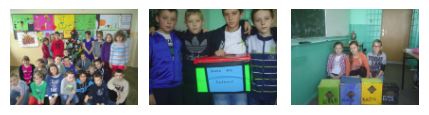 Ekologiczna choinka i rady na odpadyRok szkolny 2014/15Uczniowie klasy V na zajęciach przyrodniczych w projekcie "Wędrujemy po Polsce"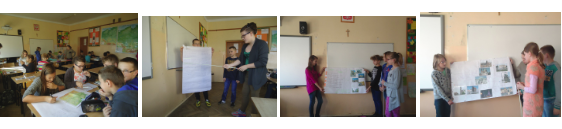 Szukamy ciekawych miejsc do zwiedzenia w Polsce -przygotowujemy trasę wycieczki.Uczniowie klasy IV i V w projekcie" Święta Bożego Narodzenia"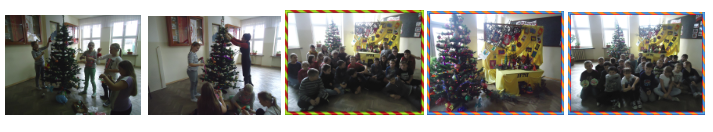 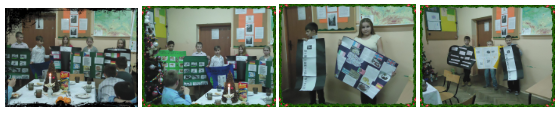 